An introduction to American Civil War Poetry1. RevisionWho was the American Civil War fought by?___________________________________________________________________________Who was the American Civil War won by?___________________________________________________________________________What was abolished in 1865, after the Civil War?___________________________________________________________________________2. Vocabularya) Match each word to an image: Rocker, Stocking, Knit, drums.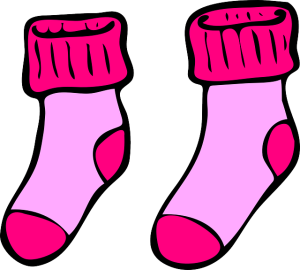 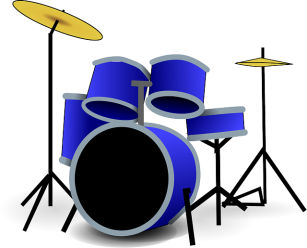 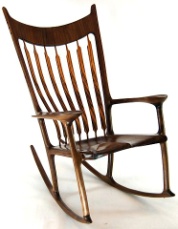 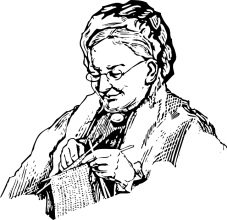 _______________   _____________________   _________________   ______________b) Link each word to a definition:Troop		-			-	Adj. Made out of wool (sheep’s hair) Woollen	-			-	Noun. A woman who has lost her husbandWidow		-			-	Noun. A Group of soldiersStill		-			-	Adv.  Even now (toujours)   OR   Adj. Immobile 3. Read the poem and fill in the table with information about the lady:4. Read the poem again and answer the following questions:a) Stanza 2- When and why did the lady’s sons leave her?___________________________________________________________________________b) Stanza 2- What happened to her sons?___________________________________________________________________________c) Stanzas 3 and 4- True or False (justify your answer):She was playing the drums when she discovered that her first son had died. ______________________________________________________________________________________________Her son wrote a letter before he died. _________________________________________________________________________________________________________________________The lady didn’t believe that her sons had died. ___________________________________________________________________________________________________________________Bonus questions1. How does this poem make you feel?This poem makes me feel ______________________ because _________________________________________________________________________________________________________________________________________________________________________________2. Analyse the title of the poem.____________________________________________________________________________________________________________________________________________________________________________________________________________________________________________________________________________________________________________AppearanceActivitiesFamily